Xbox One vanaf 22 november verkrijgbaar in delen van Europa1   De Xbox One verschijnt in de Verenigde Staten en bepaalde Europese regio's verkrijgbaar vanaf 22 november. De releasedatum geldt voor onder meer Engeland, Frankrijk en Duitsland. Foto:  Microsoft 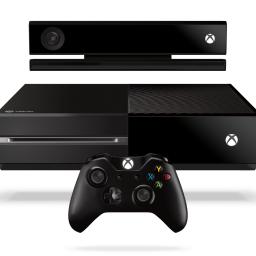 2   Microsoft maakte de precieze datum vandaag zojuist bekend. Deze heeft betrekking op de zogenaamde 'tier 1'-landen. Dit zijn er dertien in totaal: Australië, Oostenrijk, Brazilië, Canada, Frankrijk, Duitsland, Ierland, Italië, Mexico, Spanje, het Verenigd Koninkrijk, de Verenigde Staten en Nieuw-Zeeland.3   In Nederland en België komt de Xbox One pas in de loop van 2014 beschikbaar. Een precieze datum is daarbij nog niet genoemd. In principe is het wel mogelijk om de Xbox One voor die tijd uit een andere regio te importeren, zij het met enkele beperkingen.4   De Playstation 4 is vanaf 29 november verkrijgbaar in Nederland. In de VS ligt het apparaat vanaf 15 november in de winkels, een week voor de Xbox One. Beide consoles liggen op tijd in de winkels voor Black Friday, de vrijdag na Thanksgiving waarop veel Amerikanen hun kerstinkopen doen.5   De Xbox One ligt voor 499 euro in de winkels en wordt geleverd met een controller, de vernieuwde Kinect-sensor en een headset. In de speciale Day One-edition zit ook een code om gratis FIFA 14 te downloaden. Verder zijn op de dag van lancering exclusieve games als Forza Motorsport 5, Dead Rising 3 en Peggle 2 beschikbaar. De line-up wordt aangevuld door multiplatformgames Assassin's Creed 4: Black Flag, Call of Duty: Ghosts, Watch Dogs en Battlefield 4. Door: Gamer.nl VragenLees de tekst oriënterend.Wat is het onderwerp van de tekst?Wat is de bron van de tekst? Kies uit:A een krantB een tijdschriftC internetLees de tekst nu helemaal.Noteer de betekenis van de volgende woorden.precieze (al. 2) – importeren (al. 3) – verkrijgbaar (al. 4) – exclusieve (al. 5)Wanneer kun je in Nederland de Xbox One kopen? Is dat eerder dan de Playstation 4?Wat is ‘Black Friday’ ?Wat is de ‘speciale Day One-edition’, denk je? Kies uit:A De Xbox One die het allereerst in de Verenigde Staten te verkrijgen is.B De Xbox One die het allereerst in Nederland te verkrijgen is.C De Xbox One die uit een andere regio is geïmporteerd.Op het moment dat de Playstation 4 in Nederland uitkomt, kan iemand in de Verenigde Staten de Xbox One dan al hebben?Zou je een reden kunnen bedenken, op basis van deze tekst, waarom je de Xbox One niet eerder zou willen importeren uit een andere regio dan dat deze in Nederland uitkomt?Wat kun je doen om gratis aan FIFA 14 te komen voor de Xbox One?